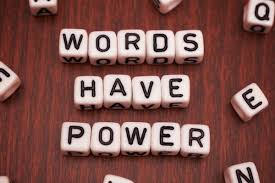 Grab your SSR book.  Write down the first line from chapter one on the paper strip you are given.This sentence is called the LEAD.Tomorrow we will open with these sentences when we are discussing LEADS in our Expository Essays.